Sentence structure – Simple Present TenseIn the Simple Present Tense the sentence structure is in the following order: 1. subject, 2. verb, 3. object (SVO). Here are some some examples:Present Simple Tense – Question & AnswersQuestions:Answers: Exercise: Question & AnswerPairwork: Question & AnswerAsk and answer your friend…Do you….   ?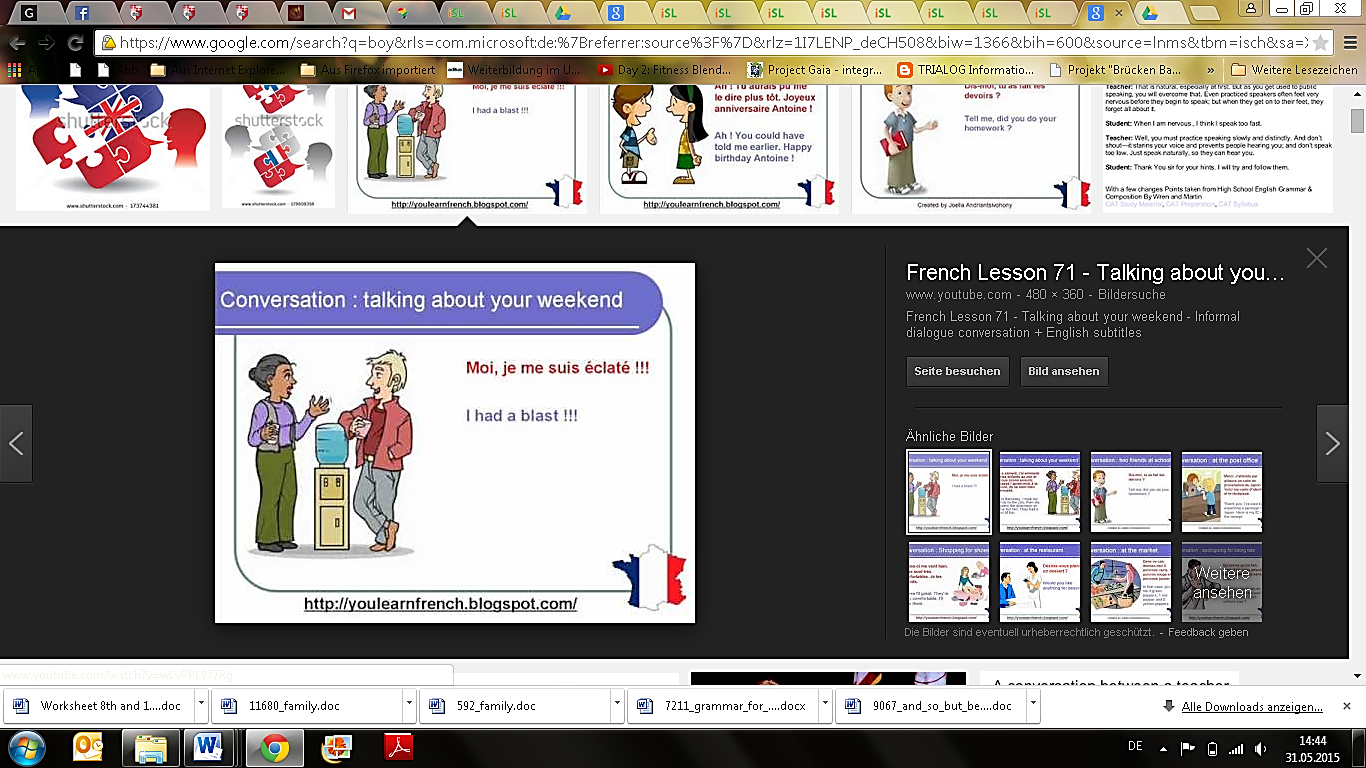 			Yes, I do…!	Does she…?	Yes, she does…!			    Do they? Yes, they do…!	Subject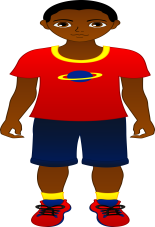 Verb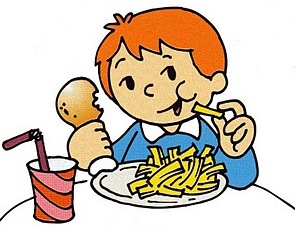 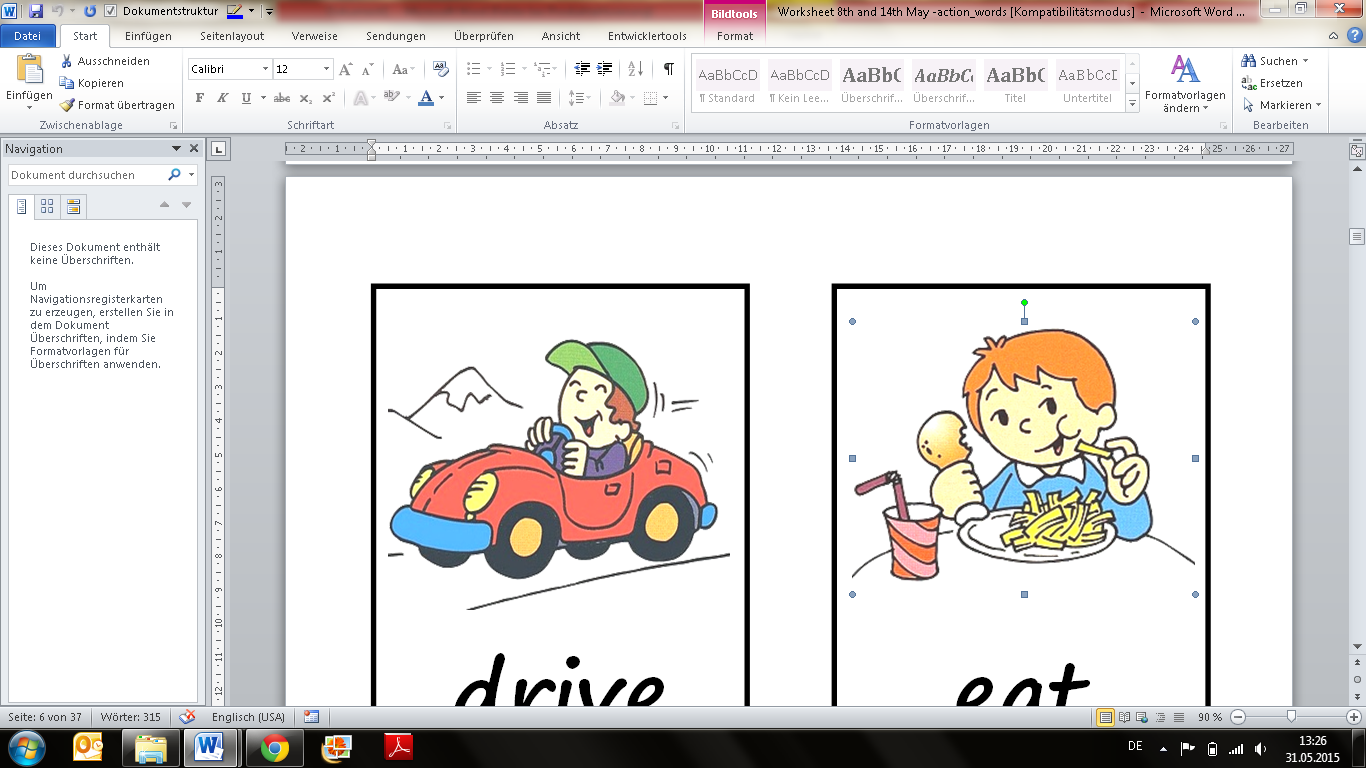 Object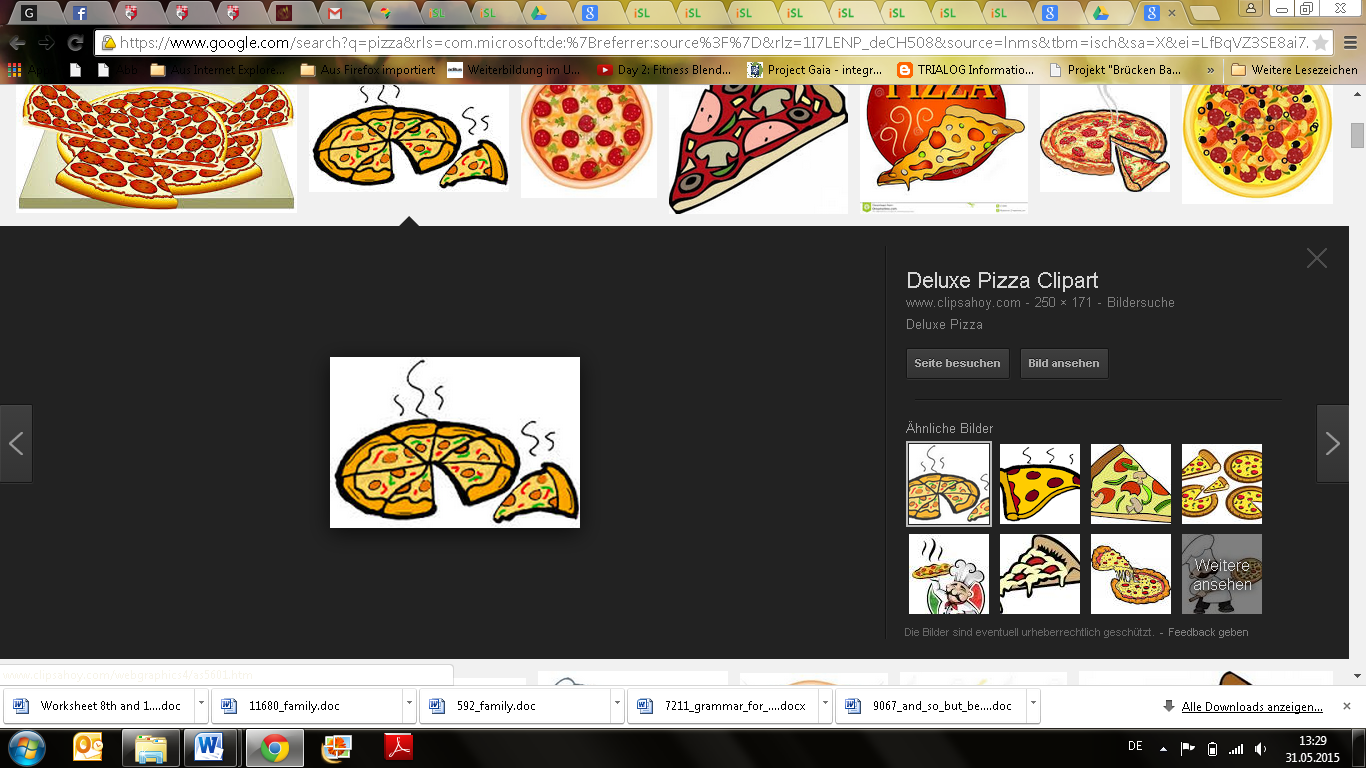 Ieatthe Pizza.Youdrinkthe Milk.ShedrivesThe car.He countsthe cookies.Itthrowsthe ball.We digthe hole.Theycookthe pasta.Youhearthe music.NOW YOU!IYouSheHeItWeTheyYouIYouAliCarolineThe childWeThe peopleYouMORE IDEAS?DoIeatthe Pizza ?DoYoudrinkthe Milk ?DoesShedrivesThe car ?DoesHe countsthe cookies ?DoesItthrowsthe ball ?DoWe digthe hole ?DoTheycookthe pasta ?DoYouhearthe music ?Yes,I / You / We / Theydoeatthe Pizza !Yes,She / He / Itdoesdrinksthe Milk !No,I / You / We / Theydon´tdrivethe car !No, She / He / Itdoesn´tcountsthe cookies !DoI-eatthe Pizza ?Yes,Idoeatthe Pizza !    √DoYou-drinkthe Milk ?No,DoesShe-drivethe car ?Yes,Shedoesdrivethe car !       √DoesHe -countthe cookies ?No,DoesIt-throwthe ball ?Yes,DoWe -digthe hole ?No,Dothey-cookthe pasta ?   Yes,MORE IDEAS?